 Фонд поддержки и развития культуры и образования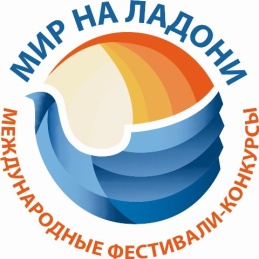 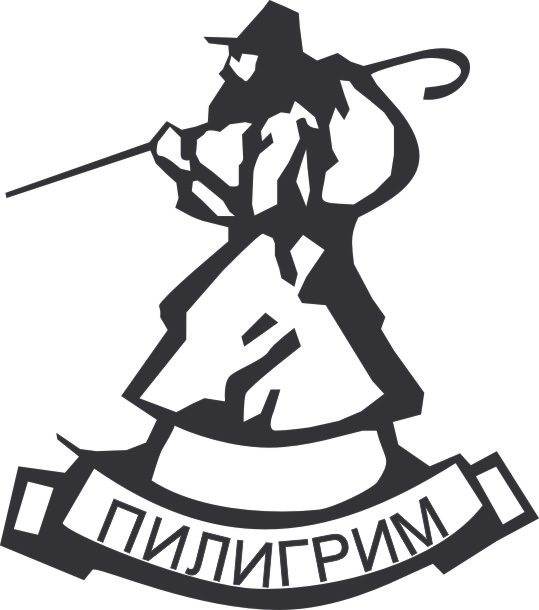   «Мир на ладони»Многопрофильная фирма «Пилигрим»____________________________________________________________              620012,  г. Екатеринбург, ул. Машиностроителей,  д. 19, оф. 127/2,                                  Тел./факс: 8(343)222-21-61, 8(901) 220-45-15                      E-mail: piligrym_tur@mail.ru, Сайт: www.mir-na-ladoni.orgПОЛОЖЕНИЕXX Международного конкурса-фестиваля детского, юношеского и взрослого творчества                              «СЕВЕРНАЯ ВЕНЕЦИЯ» г. Санкт-Петербург                               3-6 января 2022 г. ОРГАНИЗАТОРЫФонд поддержки и развития культуры и образования «Мир на ладони»; Многопрофильная фирма «Пилигрим». 		ИНФОРМАЦИОННАЯ ПОДДЕРЖКА• Министерство культуры РФ (приказ №18-7913 от 1 марта 2018 г.);• Федеральное агентство по делам молодежи (РОСМОЛОДЁЖЬ) (приказ от 19.10.2020 г.);• Комитет Совета Федерации по науке, образованию и культуре (приказ от 17 марта 2020 г.);• Посольство РФ в Республике Узбекистан (от 18.06.2019 г.);• ФКУКиИ «Культурный центр МВД России» (2020 г.).ЦЕЛИ И ЗАДАЧИстимулирование развития творчества среди различных возрастных групп;выявление и поддержка новых дарований; культурный обмен между участниками конкурса;содействие реализации творческих способностей и гармоничного развития личности;расширение культурного межнационального сотрудничества;привлечение внимания российской общественности к проблемам любительского и профессионального творчества;укрепление межнационального сотрудничества, установление творческих контактов между коллективами, представление творческих коллективов;повышение профессионального мастерства руководителей коллективов, пропаганда лучших творческих работ, обмен опытом, новой методической и практической информацией, проведение мастер-классов. УЧАСТНИКИ КОНКУРСА          Творческие коллективы и отдельные исполнители без ограничения возраста: учащиеся, преподаватели, отдельные исполнители детских музыкальных, хореографических школ; школ искусств; музыкальных, хореографических училищ, колледжей, ВУЗов; хореографических, вокальных студий; государственных и негосударственных  образовательных учреждений, а так же учреждений дополнительного образования.Возрастные группы: до 5 лет, 5-6 лет; 7-9 лет; 10-12 лет; 13-15 лет; 16-19 лет; 20-25 лет; 26-40 лет, старше 40 лет; смешанная. В коллективе каждой возрастной категории допускается наличие не более 10% участников младше или старше указанных возрастных рамок. НОМИНАЦИИ И ФОРМЫ1. Вокальное искусство: классическое, народное (фольклор), эстрадное, джазовое, хоровое, шоу-группы (соло, дуэты, трио, ансамбли, хоры). 2. Хореографическое искусство: классический, бальный, спортивно-бальный, современный, эстрадный, народный, народно-стилизованный танец; театр танца, шоу-группы, модерн, джаз-модерн, контемпорари, свободная пластика, спортивный танец (мажоретки, чирлидинг и др.), street dance (хип-хоп, диско, брейк-данс и др.), детский танец, детский танец (соло, дуэт, малые формы (3-7 человек) и ансамбль), спортивно - художественная гимнастика в сценической танцевально-художественной обработке и др.3. Театр моды: для конкурсного выступления представляется 1 коллекция (прет-а-порте, вечерняя, детская, подростковая одежда, исторический, сценический костюмы). 4. Театр: миниатюры, отрывки из спектаклей, из мюзиклов, из балетов,  актерская песня, кукольный театр, музыкальный театр, драматический театр и т.д. Коллективы представляют на конкурс сценические формы, имеющие композиционно законченный характер.5. Художественное слово: проза, поэзия, сказ, литературно-музыкальная композиция (соло, дуэт, ансамбль). Хронометраж – до 5 минут.6. Изобразительное искусство: живопись, графика, фотоискусство. 7. Конкурс молодых композиторов и бардов. Цель: знакомство с новыми тенденциями и направлениями в искусстве, выявление новых талантливых композиторов, поэтов, пропаганда их творчества.8. Цирковое искусство. Оригинальный жанр. Хронометраж – до 5 минут (1 конкурсный номер).9. Декоративно-прикладное искусство: скульптура малых форм в интерьере, академическая скульптура, ювелирное искусство, скульптурные и ювелирные техники: металлопластика, дифровка, просечной металл, элементы ручной ковки, литьё, чеканка. Резьба по кости, дизайн костюма, графический дизайн, батик холодный и горячий, свободная роспись, набойка и печать, гобелен, ремизное творчество, коллаж, квилт, художественный войлок, текстильная кукла, ручная бумага, линогравюра, литография, ксилография, офорт, резцовая гравюра и другие.
10. Конкурс костюма: национальный костюм, творческий номер, модель, сценический костюм. Является дополнительной номинацией11. Дебют: участвуют дети с 4 до 7 лет. Для участия необходимо представить один творческий номер общей продолжительностью до 3-х минут.12. Конкурс балетмейстеров (в рамках основной номинации).ПРИМЕЧАНИЯ- в категории «Профессионалы» могут принимать участие лица, окончившие музыкальные, хореографические и цирковые колледжи, колледжи культуры и искусств, а также творческие ВУЗы (соответствующие документы об образовании указываются в заявке на участие);- обязательное наличие качественных фонограмм (-) минус, записанных на USB носитель, CD или мини-CD, с указанием названия коллектива или фамилии исполнителя, названия и номера треков, продолжительности произведения;- не допускается выступление вокалистов под фонограмму «плюс»;- не допускается голосовое или инструментальное (караоке) дублирование основных партий для солистов, прописанный бэк-вокал для ансамблей. УСЛОВИЯ УЧАСТИЯ И ПОРЯДОК ПРОВЕДЕНИЯ           Конкурс-фестиваль проводится с соблюдением всех мер безопасности по предотвращению распространения коронавирусной инфекции, размещенных на официальном сайте  Роспотребнадзора (https://www.rospotrebnadzor.ru/ в разделе «О новой коронавирусной инфекции» и на официальном сайте Управления (баннер «Коронавирусная инфекция»).Для конкурсного выступления солисты и коллективы должны представить в каждой возрастной группе и номинации 1 номер общей продолжительностью до 4-х минут (кроме номинации «Театр»).          Коллективы в номинации «Театральное творчество» представляют отрывок из спектакля общей продолжительностью до 20 минут (превышение хронометража допускается при оплате дополнительного оргвзноса и по согласованию с оргкомитетом).           В номинации «Изобразительное искусство» и «ДПИ» участие организуется в формате выставки, проходящей в течение конкурса-фестиваля. От одного участника может быть представлено не более 3-х работ.В ПРОГРАММЕ КОНКУРСА-ФЕСТИВАЛЯконкурсная программа;Гала-концерт и церемония награждения;«круглый стол» с членами жюри; экскурсионная программа (по предварительной заявке в оргкомитет).ТЕХНИЧЕСКИЕ УСЛОВИЯФонограммы конкурсных номеров высылаются в оргкомитет заранее (не позднее, чем за неделю до начала конкурса-фестиваля).Оргкомитет имеет право размещать фестивальные фото- и видеоматериалы коллективов в глобальной сети Интернет и использовать их в рекламной продукции без согласования с коллективом или отдельным исполнителем.                                                                                                                                                               СИСТЕМА ОЦЕНОК И ЖЮРИК работе в жюри привлекаются высококвалифицированные специалисты в области культуры и искусства, профессора и доценты специализированных ВУЗов и СУЗов, Заслуженные работники культуры, Народные артисты, Обладатели наград.          Конкурсные выступления участников оцениваются по общепринятым критериям: техническое мастерство, артистизм, сложность репертуара, создание художественного образа, ссответствие программы возрасту исполнителя и др. по 10-балльной системе (путем суммарного сложения оценок всех членов жюри):10 баллов – Гран-При;от 9,9 до 9,0 баллов – Лауреат 1 степени;от 8,9 до 8,0 баллов – Лауреат 2 степени;от 7,9 до 7,5 баллов – Лауреат 3 степени;от 7,4 до 7,0 баллов – Дипломант 1 степени;от 6,9 до 6,5 баллов – Дипломант 2 степени;от 6,4 до 6,0 баллов – Дипломант 3 степени;ниже 5,9 баллов       – Диплом фестиваля.Жюри наделено правом: делить премии; не присуждать ту или иную премию, а также Гран-при; присуждать специальные призы. Решение жюри окончательное и обжалованию не подлежит. Жюри не учитывает материальные возможности, социальную принадлежность, национальность конкурсантов – только творчество на абсолютно равных условиях.При оценке конкурсных выступлений световое сопровождение (и различные специальные эффекты) во внимание не принимаются. Жюри не имеет права разглашать результаты конкурса до официального объявления. ПРИЗЫ И НАГРАДЫВ каждой номинации и возрастной группе присуждаются звания: Лауреат I,II,III степени, Дипломант I,II,III степени. Абсолютному победителю вручается кубок Гран-При и памятный подарок от организаторов. Каждому коллективу (или солисту), внезависисмости от присужденного места, вручается Диплом (один диплом в одной номинации и возрастной категории), кубок на коллектив, ника солисту или каждому участнику дуэта, специальные призы и награды от спонсоров.На награждение на сцену выходят конкурсанты – солисты и коллективы (до 5 человек) – в концертных костюмах и в сопровождении руководителя.Награждение проводится в определенный день программы конкурса. Получить награды ранее официального дня награждения и после него невозможно. Кубки и дипломы почтой не высылаются.СПОНСОРЫ  Организаторы привлекают средства спонсоров – организаций и частных лиц – для проведения фестиваля, рекламной кампании и награждения победителей. Спонсорам предоставляются широкие возможности для размещения своей рекламы в концертных залах во время фестиваля и на его рекламной продукции. Им предоставляется право присуждать специальные призы. ФИНАНСОВЫЕ УСЛОВИЯ для участников г. Санкт-Петербурга и Ленинградской области:- участник (солист) – 2 500 рублей;- дуэт – 4 000 рублей;- коллектив – 700 рублей за каждого участника;- театральный коллектив – 15 000 рублей за спектакль (до 20 минут).Количество участников в коллективе подразумевает участие в одной возрастной группе и номинации. Следующая номинация в одной возрастной группе оплачивается дополнительно. Последующие возрастные группы считаются отдельным коллективом.УЧАСТИЕ В ДОПОЛНИТЕЛЬНОЙ НОМИНАЦИИ- 2 000 рублей за солиста;- 3 000 рублей за дуэт и трио;- 6 000 рублей за коллектив;- 12 000 рублей за театр.Стоимость программы поездки с проживанием – 10 000 рублей за каждого человека. В стоимость входит:проживание в гостинице 3-4 * в 2-3-х местных номерах с удобствами;питание завтрак («шведский стол»). Участие в одной возрастной группе и номинации – бесплатно. Стоимость дополнительных суток проживания в гостинице 3-4*– 2 200 рублей (с питанием завтрак). Для группы более 15 человек предоставляется одно бесплатное место (схема 15+1).Трансфер (вокзал – гостиница – вокзал): *дневной тариф 08:00 – 22:00 / ночной тариф 22:00 – 08:00 – коэффициент 1,5- более 30 человек  – 750 рублей за 1 человека;- менее 30 человек – рассчитывается индивидуально.Обзорная экскурсия (привязанная к трансферу в день приезда или отъезда) оплачивается дополнительно из расчета 350 рублей за человека для группы от 30 человек  (по предварительной заявке в оргкомитет).В Оргкомитете можно заказать дополнительное питание – обеды и ужины –  и индивидуальную экскурсионную программу. ДОПОЛНИТЕЛЬНАЯ ИНФОРМАЦИЯ      Конкурсная программа формируется после окончания приема заявок и рассылается участникам за 5 дней до начала конкурса-фестиваля. Организаторы оставляют за собой право вносить изменения и дополнения в программу. Окончание срока приема заявок не позднее, чем за 10 дней до начала конкурса-фестиваля (оргкомитет вправе прекратить прием заявок раньше).       Всем участникам конкурса-фестиваля Оргкомитет предоставляет репетицию в формате «разметка сцены» для номинации «Хореографическое творчество» - не более 1 минуты на 1 танец; «SoundCheck» для номинации «Вокальное творчество» - проверка фонограммы и «проба звука» у солистов, настройка микрофонов у коллективов (на примере куплета 1 песни). Репетиция театральных коллективов длится не более 5 минут. Фонограммы конкурсных номеров высылаются в Оргкомитет заранее.       Участники конкурса могут внести изменения в свою конкурсную программу до 25.12. 2021 г.         Заявки окончательно регистрируются после получения копии платежного документа, подтверждающего участие. Форма заявки прилагается.Предоплата в размере 50 % от стоимости вносится в течение 10 рабочих дней после выставления счета. Оплата в размере 100% производится до 25 декабря 2021 г. ОРГКОМИТЕТ КОНКУРСА-ФЕСТИВАЛЯ:620012, Свердловская область, г. Екатеринбург, ул. Машиностроителей, д. 19, офис 127/2                                         E-mail: piligrym_tur@mail.ruwww.mir-na-ladoni.org тел. 8(343)222-21-61, 8 (965)543-94-49